Publicado en Puerto de la Cruz el 18/07/2019 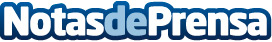 Una tortuga marina con una lesión medular irreversible encuentra un hogar en el acuario de Loro ParqueLoro Parque ofrecerá a Federica una segunda oportunidad, salvándola de ser eutanasiada, tras sufrir graves daños por una colisión con una embarcaciónDatos de contacto:Natalya RomashkoDepartamento de Comunicación e Imagen922 373 841 Ext. 319Nota de prensa publicada en: https://www.notasdeprensa.es/una-tortuga-marina-con-una-lesion-medular Categorias: Canarias Veterinaria http://www.notasdeprensa.es